PRACTICAL PLANNING RECORD: 11X JWANon Examination Assessments:This academic year the NEA 2 Assessment will be worth 50% of the Food Preparation and Nutrition GCSE to a brief chosen by the exam board (yet to be disclosed).This assessment assesses the application of knowledge and understanding in relation to selecting dishes and identifying cooking skills/techniques and the execution of practical skills.This assessment will require learners to research, plan, prepare, cook, present and evaluate a selection of dishes, to meet particular requirements such as dietary need, lifestyle choice or specific context.You are expected to serve a 2 course meal (NB. To raise your skill levels have at least 1 other accompaniment/ side dish that is a high skill) and lay the table appropriately e.g. Cutlery, table cloth/ runner, candles, flowers and menu).The Written Examination remains the same: 1 hour 45 minutes50% of total qualification100 marks.LessonDAYDATEGroup 11  JWA     1MON6TH SEPTIntroduction and expectations of year 11 - term dates and practical planning records.Introduction to NEA 2 Mock Practical AssessmentAn introduction to the assessment Research methodsEstablishing a Plan of action – how you are going to complete the investigation in table format and in written questionsThe research you are going to do – including the ingredients you are going to use, theory of baking in preparation for next lesson2TUES7TH SEPTIntroduction and expectations of year 11 - term dates and practical planning records.Introduction to NEA 2 Mock Practical AssessmentAn introduction to the assessment Research methodsEstablishing a Plan of action – how you are going to complete the investigation in table format and in written questionsThe research you are going to do – including the ingredients you are going to use, theory of baking in preparation for next lesson3MON13TH SEPTPractical – based on chosen baked goods****INGREDIENTS NEEDED****4TUES14TH SEPTResearch continuedTime-plan and organisation of practical assessment5MON20TH SEPTYear 11 NEA 2 Mock Practical Examination DURING YOUR DOUBLE LESSON6TUES21ST SEPTFinal conclusionsPossible Developments7MON27TH SEPTIntroduction to the Year 11 Written Mock Exam and content; 	Choux pastry  – the making process and        health and safety8TUES28TH SEPTIntroduction to the Year 11 Written Mock Exam and content; 	Choux pastry  – the making process and        health and safety9MON4TH OCT Practical – Profiteroles ****INGREDIENTS NEEDED****10TUES5TH OCTBread – the making process and nutrition 11MON11TH OCTPractical – Pizza****INGREDIENTS NEEDED****12TUES12TH OCTFat – functions and the impact on our nation13MON18TH OCTPractical – Lemon Meringue Pie****INGREDIENTS NEEDED****14TUES19TH OCTNSP (Fibre)A U T U M N   B R E A KMonday 25th October – Friday 29th OctoberA U T U M N   B R E A KMonday 25th October – Friday 29th OctoberA U T U M N   B R E A KMonday 25th October – Friday 29th OctoberA U T U M N   B R E A KMonday 25th October – Friday 29th OctoberA U T U M N   B R E A KMonday 25th October – Friday 29th October15MON1ST NOVPractical – Tomato and chickpea curry****INGREDIENTS NEEDED****16TUES2ND NOVDietary needs – vegetarianism 17MON8TH NOVPractical – Lasagne – focus on Gelatinization****INGREDIENTS NEEDED****18TUES9TH NOVGelatinisation19MON15TH NOVPractical – Sweet and Sour chicken****INGREDIENTS NEEDED****20TUES16TH NOVFood hygiene and safety and Food Waste21MON22ND NOVPractical – Fajitas ****INGREDIENTS NEEDED****22TUES23RD NOVSummary and Exam techniques23MON29TH NOVEXAM WEEK24TUES30TH NOVEXAM WEEK25MON6TH DECIntroduction to the Year 11 NEA 2 Exam and briefWrite Up in Controlled ConditionsIntroductionResearch/ideasPlan of action Write a draft time-plan of how you will make your chosen dishes 26TUES7TH DECIntroduction to the Year 11 NEA 2 Exam and briefWrite Up in Controlled ConditionsIntroductionResearch/ideasPlan of action Write a draft time-plan of how you will make your chosen dishes 27MON13TH DECPractical of your choice – based on brief****INGREDIENTS NEEDED****28TUES14TH DECWrite Up in Controlled ConditionsResults from Questionnaire/Survey Bar charts/pie charts on findingsYour strengths/what you feel you are confident at making and what you don’t.Listing your chosen dishesA more detailed questionnaire to help answer questions about how you could serve your chosen dishesFinal Analysis on questionnaire resultsAdd timings and safety points to your time-plan based on practicing your dishes (add in extra timings/safety points based on trials)C H R I S T M A S    B R E A KMonday 20th December – Monday 3rd JanuaryC H R I S T M A S    B R E A KMonday 20th December – Monday 3rd JanuaryC H R I S T M A S    B R E A KMonday 20th December – Monday 3rd JanuaryC H R I S T M A S    B R E A KMonday 20th December – Monday 3rd JanuaryC H R I S T M A S    B R E A KMonday 20th December – Monday 3rd January29MON7TH JANWrite Up in Controlled ConditionRecipe Trials – at least 3  dishes30TUES8TH JANWrite Up in Controlled ConditionRecipe Trials – at least 3  dishesPRACTICE YOUR DISHES AT HOME 31MON14TH JANPractical of your choice – based on brief****INGREDIENTS NEEDED****32TUES15TH JANWrite Up in Controlled ConditionsReasons for choosing your dishesShopping listEquipment neededPRACTICE YOUR DISHES AT HOME33MON21ST JANPractical of your choice – based on brief****INGREDIENTS NEEDED****34TUES22ND JANWrite up continued and preparation35MON28TH JANPractical of your choice – based on brief****INGREDIENTS NEEDED****36TUES29TH JANWrite up continued and preparation37MON4TH FEBPractical of your choice – based on brief****INGREDIENTS NEEDED****38TUES5TH FEBWrite up continued and preparation39MON11TH FEBPractical of your choice – based on brief****INGREDIENTS NEEDED****40TUES12TH FEBWrite up continued and preparationF E B R U A R Y   B R E A KMonday 21st – Friday 25th February 2022, INSET Monday 28th FebruaryF E B R U A R Y   B R E A KMonday 21st – Friday 25th February 2022, INSET Monday 28th FebruaryF E B R U A R Y   B R E A KMonday 21st – Friday 25th February 2022, INSET Monday 28th FebruaryF E B R U A R Y   B R E A KMonday 21st – Friday 25th February 2022, INSET Monday 28th FebruaryF E B R U A R Y   B R E A KMonday 21st – Friday 25th February 2022, INSET Monday 28th FebruaryYear 11 NEA 2 Practical Examination Week:Tuesday 1st March – Tuesday 8th March 2022 (exam day to be confirmed)(2 course meal – you must lay the table as well E.G. Cutlery, table cloth/ runner, candles, flowers, menu…) Evaluation to follow in strict controlled conditions.Year 11 NEA 2 Practical Examination Week:Tuesday 1st March – Tuesday 8th March 2022 (exam day to be confirmed)(2 course meal – you must lay the table as well E.G. Cutlery, table cloth/ runner, candles, flowers, menu…) Evaluation to follow in strict controlled conditions.Year 11 NEA 2 Practical Examination Week:Tuesday 1st March – Tuesday 8th March 2022 (exam day to be confirmed)(2 course meal – you must lay the table as well E.G. Cutlery, table cloth/ runner, candles, flowers, menu…) Evaluation to follow in strict controlled conditions.Year 11 NEA 2 Practical Examination Week:Tuesday 1st March – Tuesday 8th March 2022 (exam day to be confirmed)(2 course meal – you must lay the table as well E.G. Cutlery, table cloth/ runner, candles, flowers, menu…) Evaluation to follow in strict controlled conditions.Year 11 NEA 2 Practical Examination Week:Tuesday 1st March – Tuesday 8th March 2022 (exam day to be confirmed)(2 course meal – you must lay the table as well E.G. Cutlery, table cloth/ runner, candles, flowers, menu…) Evaluation to follow in strict controlled conditions.NEA 2 Finished!!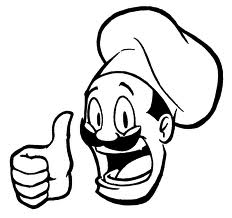 Lessons focused on revision for the Food Preparation and Nutrition written exam!!Well done Class of 2022!! NEA 2 Finished!!Lessons focused on revision for the Food Preparation and Nutrition written exam!!Well done Class of 2022!! NEA 2 Finished!!Lessons focused on revision for the Food Preparation and Nutrition written exam!!Well done Class of 2022!! NEA 2 Finished!!Lessons focused on revision for the Food Preparation and Nutrition written exam!!Well done Class of 2022!! NEA 2 Finished!!Lessons focused on revision for the Food Preparation and Nutrition written exam!!Well done Class of 2022!! 